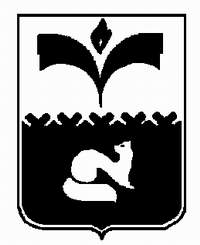 ДУМА ГОРОДА ПОКАЧИХанты-Мансийский автономный округ - ЮграРЕШЕНИЕот  30.04.2013                   			                                    № 43Об исполнении решения Думы города Покачиот 27.04.2012 № 41 «О работе администрациигорода по привлечению специалистов в учреждения социальной сферы»Изучив информацию «Об исполнении решения Думы города Покачи от 27.04.2012 №41 «О работе администрации города по привлечению специалистов в учреждения социальной сферы», в соответствии со статьей 65 Регламента Думы города Покачи, утвержденного решением Думы города от 22.10.2010 № 84, Дума городаРЕШИЛА:1. Решение Думы города от 27.04.2012 №41 «О работе администрации города по привлечению специалистов в учреждения социальной сферы» снять с контроля.2. Поручить администрации города в марте 2014 года предоставить в Думу города Покачи информацию об изменении состояния дел, связанных с состоянием кадрового обеспечения муниципальных учреждений города Покачи. 3. Контроль за исполнением решения возложить на постоянную комиссию Думы города по социальной политике (председатель В. Л. Таненков).Председатель Думы города Покачи                                                                            Н.В. Борисова